Раскрытие информации о предложении об установлении тарифов в сфере  горячего водоснабжения на 2017-2019 год МУП ЖКХ «Южное» Предложение об установлении цен (тарифов) в сфере горячего водоснабжения в открытой системе теплоснабжения и о способах приобретения, стоимости и объемах товаров, необходимых для производства регулируемых товаров и (или) оказания регулируемых услуг*Предложение об установлении цен (тарифов) в сфере горячего водоснабжения в открытой системе теплоснабжения и о способах приобретения, стоимости и объемах товаров, необходимых для производства регулируемых товаров и (или) оказания регулируемых услуг*Предложение об установлении цен (тарифов) в сфере горячего водоснабжения в открытой системе теплоснабжения и о способах приобретения, стоимости и объемах товаров, необходимых для производства регулируемых товаров и (или) оказания регулируемых услуг*Предложение об установлении цен (тарифов) в сфере горячего водоснабжения в открытой системе теплоснабжения и о способах приобретения, стоимости и объемах товаров, необходимых для производства регулируемых товаров и (или) оказания регулируемых услуг*Предложение об установлении цен (тарифов) в сфере горячего водоснабжения в открытой системе теплоснабжения и о способах приобретения, стоимости и объемах товаров, необходимых для производства регулируемых товаров и (или) оказания регулируемых услуг*Муниципальное унитарное предприятие жилищно-коммунального хозяйства "Южное", с.ЩелкунМуниципальное унитарное предприятие жилищно-коммунального хозяйства "Южное", с.ЩелкунМуниципальное унитарное предприятие жилищно-коммунального хозяйства "Южное", с.ЩелкунМуниципальное унитарное предприятие жилищно-коммунального хозяйства "Южное", с.ЩелкунМуниципальное унитарное предприятие жилищно-коммунального хозяйства "Южное", с.Щелкун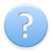 № п/пИнформация, подлежащая раскрытиюЗначениеСсылки на документыПримечание123451Информация о предложении регулируемой организации об установлении тарифов в сфере теплоснабжения на очередной период регулирования01.2Метод регулирования01.2.1С 01.01.2017 по 31.12.2017метод индексации установленных тарифов1.2.2С 01.01.2018 по 31.12.2018метод индексации установленных тарифов1.2.3С 01.01.2019 по 31.12.2019метод индексации установленных тарифов1.3Расчетная величина цен (тарифов)01.3.1С 01.01.2017 по 31.12.20171.3.1.1компонент на тепловую энергию1.3.1.1.1мощность, руб/Гкал 1 346,821.3.1.1.2содержание, тыс руб/Гкал/час в месяц0,9321.3.1.2компонент на теплоноситель, руб/м315,101.3.2С 01.01.2018 по 31.12.20181.3.2.1компонент на тепловую энергию1.3.2.1.1мощность, руб/Гкал 1 427,681.3.2.1.2содержание, тыс руб/Гкал/час в месяц0,9321.3.2.2компонент на теплоноситель, руб/м315,811.3.3С 01.01.2019 по 31.12.20191.3.3.1компонент на тепловую энергию1.3.3.1.1мощность, руб/Гкал 1 513,451.3.3.1.2содержание, тыс руб/Гкал/час в месяц0,9321.3.3.2компонент на теплоноситель, руб/м316,551.4Срок действия цен (тарифов)с 01.01.2017 по 31.12.2019 гг.1.5http://щелкун-жкх.рф1.6Необходимая валовая выручка на соответствующий период, в том числе с разбивкой по годам, тыс руб:4 739,561.6.1С 01.01.2017 по 31.12.20171 491,691.6.2С 01.01.2018 по 31.12.20181 578,171.6.3С 01.01.2019 по 31.12.20191 669,701.7Годовой объем полезного отпуска тепловой энергии (теплоносителя), тыс м301.7.1С 01.01.2017 по 31.12.201715,6591.7.2С 01.01.2018 по 31.12.201815,6591.7.3С 01.01.2019 по 31.12.201915,6591.8Размер экономически обоснованных расходов, не учтенных при регулировании тарифов в предыдущий период регулирования (при их наличии), определенном в соответствии с законодательством Российской Федерации, тыс руб0,002Информация о способах приобретения, стоимости и об объемах товаров, необходимых для производства регулируемых товаров и(или) оказания регулируемых услуг регулируемой организацией1202.1Сведения о правовых актах, регламентирующих правила закупки (положение о закупках) в регулируемой организациигл.30 ГК РФ2.2Сведения о месте размещения положения о закупках регулируемой организациинет2.3Сведения о планировании закупочных процедур и результатах их проведениянетДобавить сведения